Hoath PC Annual Return 2020-21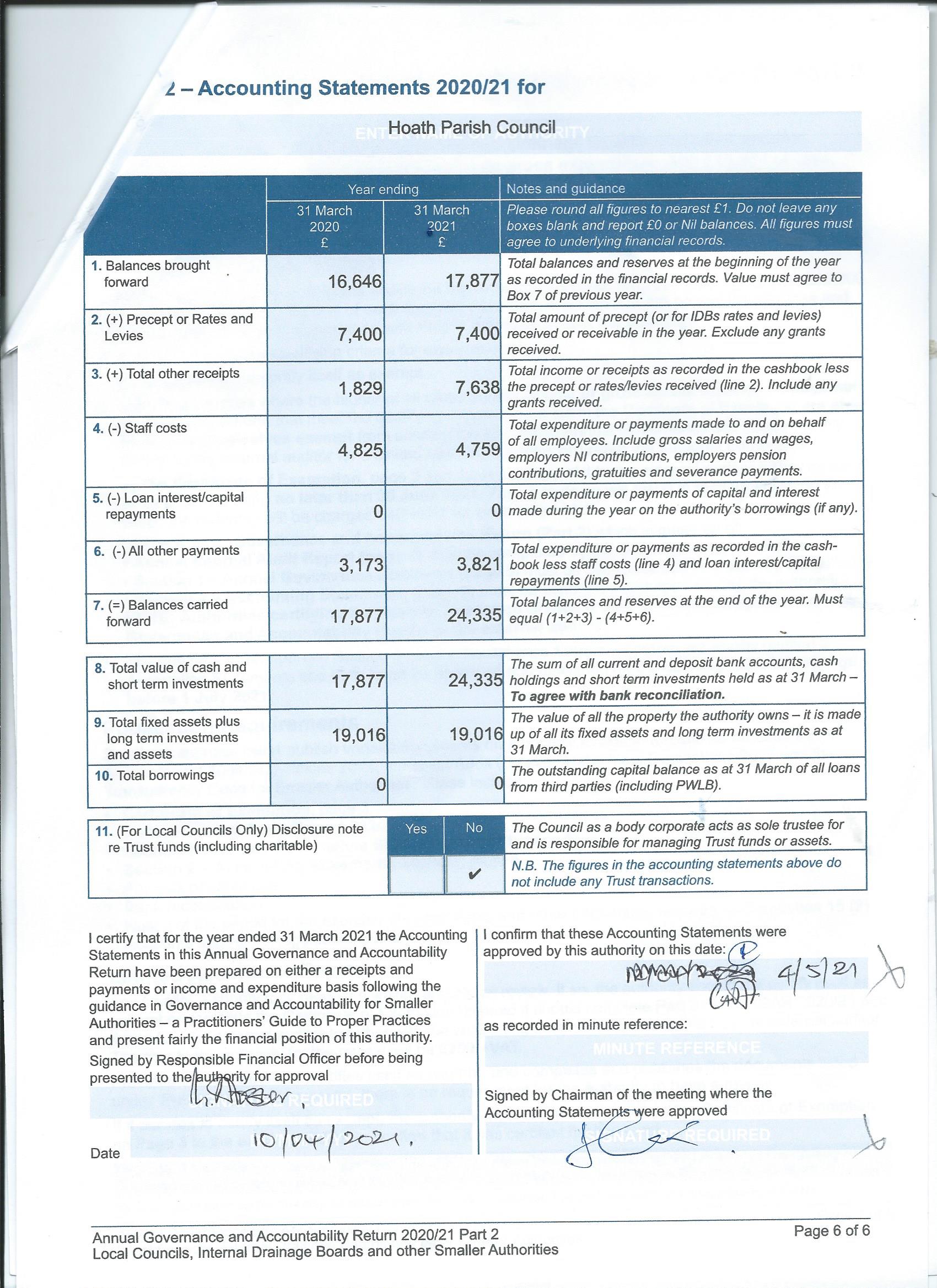 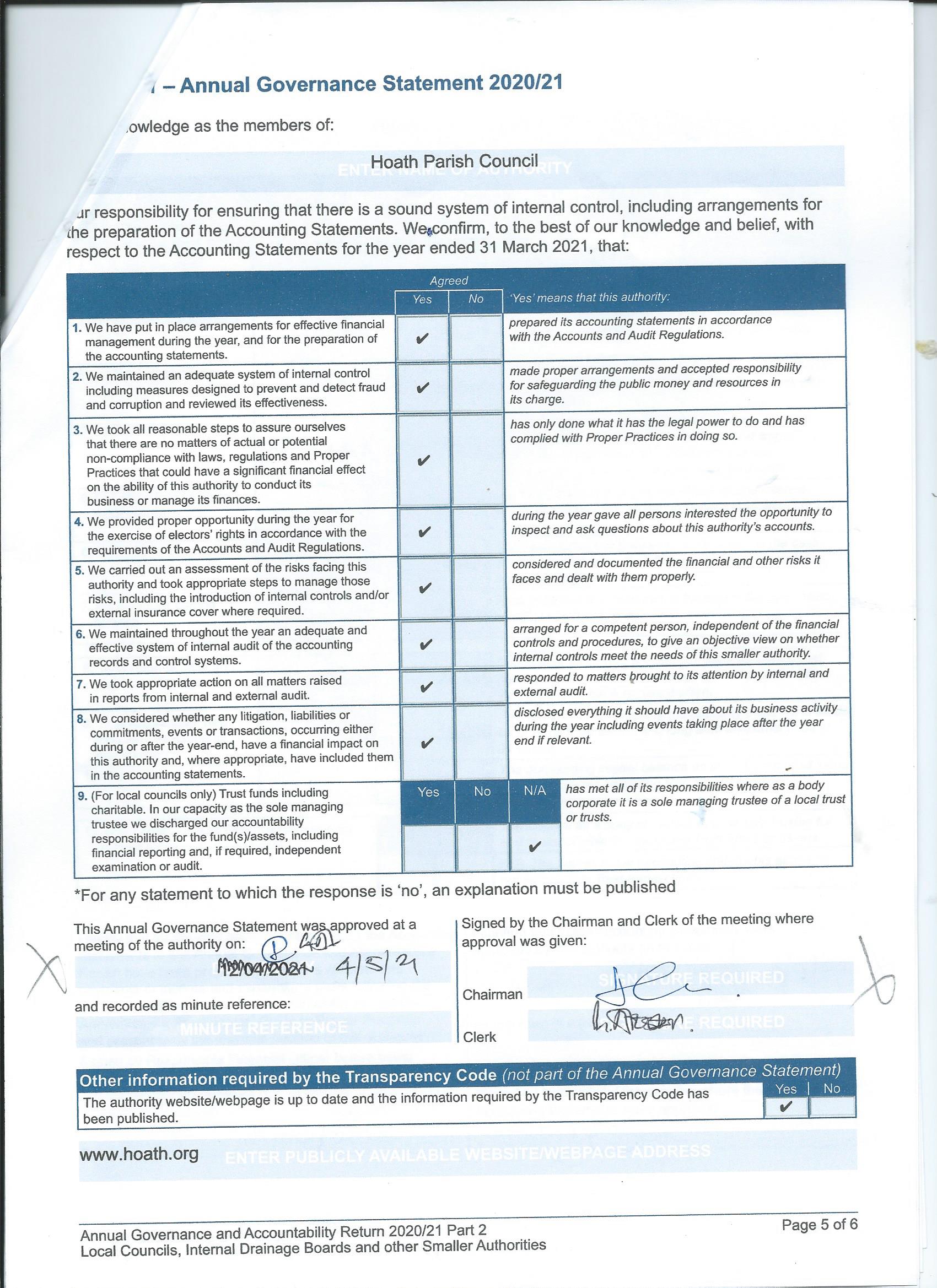 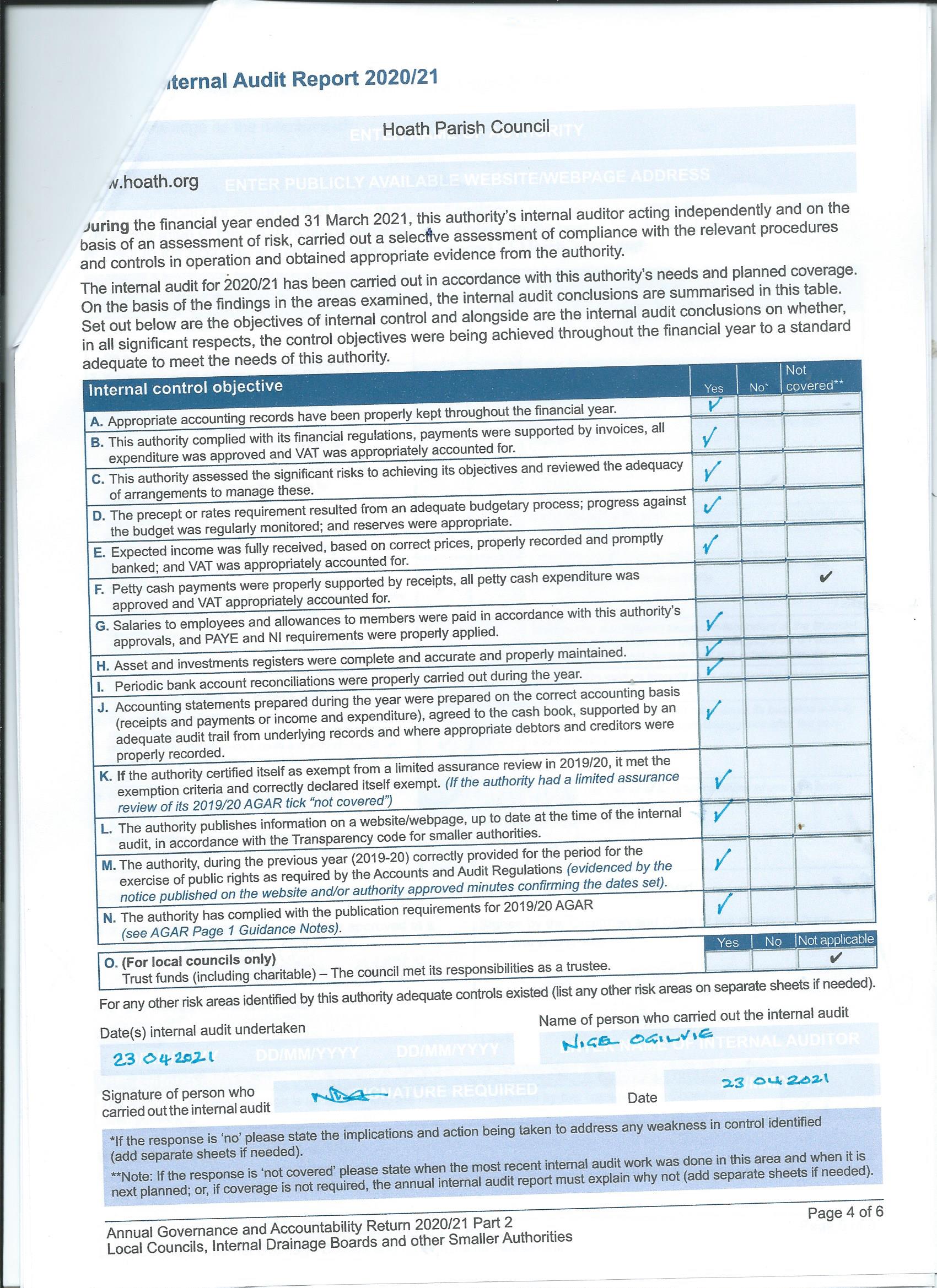 